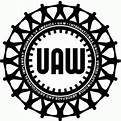 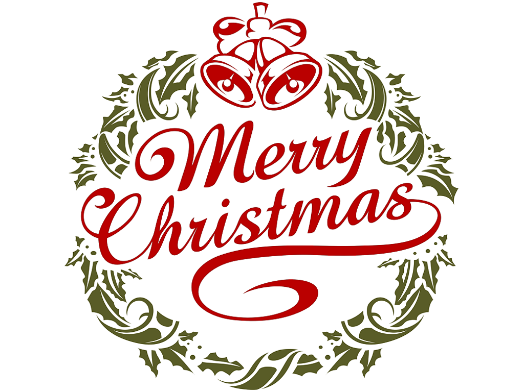                         UAW Local 1050 Christmas PartyThe UAW Local 1050 Recreation Committee will be hosting an adult Christmas party on December 10th at Copper Stone event center in Brooklyn, Oh.The tickets for the event are $20 each and include Dinner, Drinks (including beer and wine) cash bar for alcohol. There will be a D.J. and a photo booth. Come have a nice time and celebrate with fellow members for the holiday season.Tickets may be purchased from the Rec. Committee (Dawn Farnam, Donna Gibson,Tammy Akers and Paul Lesko) and raffle tickets can be purchased from the Rec. Committee and the Women’s Committee (Karen Becker, Bridgette Payne, Monique Rucker, Brittany Reese, Lynn Bryant) and in CVW from Christine Bayer.Come have some relaxing adult fun before we all have to start playing Santa Claus and shopping and cooking, etc…..Deadline for party tickets is 11/29/16. More prizes to be raffled off for attendees.                       Hope to see many members there!!!!!UAW Local 1050 Recreation CommitteeDawn Farnam Recreation Chair